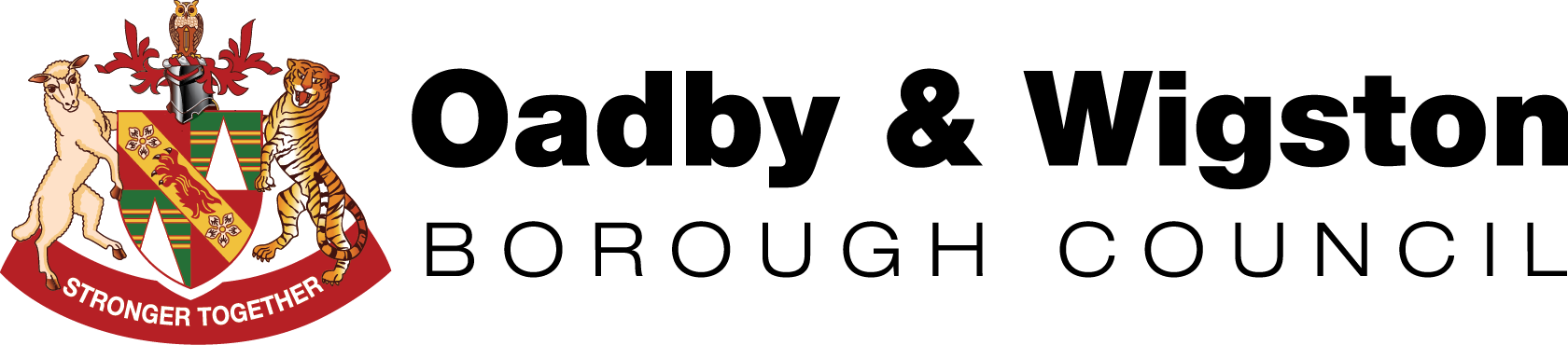 2022 Air Quality Annual Status Report (ASR)In fulfilment of Part IV of the Environment Act 1995 Local Air Quality ManagementDate: July, 2022Executive Summary: Air Quality in Our AreaAir Quality in Oadby and Wigston Air pollution is associated with a number of adverse health impacts. It is recognised as a contributing factor in the onset of heart disease and cancer. Additionally, air pollution particularly affects the most vulnerable in society: children, the elderly, and those with existing heart and lung conditions. There is also often a strong correlation with equalities issues because areas with poor air quality are also often less affluent areas,.The mortality burden of air pollution within the UK is equivalent to 28,000 to 36,000 deaths at typical ages, with a total estimated healthcare cost to the NHS and social care of £157 million in 2017.The main pollutants of concern are those associated with traffic, the borough being on the outskirts of Leicester City with a number of arterial routes leading through it.  The area is situated within the County of Leicestershire and both the City and County place controls on transport and main transport routes through our borough.   This is having a positive effect on local air pollution and collaborative work benefits our residents.The largest contributor to air pollution and climate change both arise from the emission to atmosphere of the products of combustion, with particular issues relating to nitrous oxides. They are intrinsically linked. National policy advises local authorities to ‘bear in mind the synergies between air quality and climate change, and the added benefits to the local, regional and global environment of having an integrated approach to tackling both climate change and air quality goals.’“Joined up policies are particularly important for the transport sector, which is by far the most common cause for the declaration of air quality management areas and is the only sector where carbon dioxide emissions continue to increase.”The consolidated, summary of transport options taken forward into the Leicester City 2011 - 2026 LTP and the Leicestershire County Council 2011/2026 LTP3 Strategy represented a package of realistic, medium range measures.  These are mainly centred upon improving bus services and managing demand for travel by car, this has had the effect of reducing the potential pollution from vehicle emissions crossing into the Borough.The trend for 2021 showed all areas monitored were within the Air Quality Objectives (AQOs). Two areas where NO2 are the highest are A6 Oadby – Victoria Court (DT3) and Canal St (DT16).  Overall there has been a year on year reduction in Nitrogen Dioxide since 2019.  A Zephyr sensor was set up in May 2020 as part of a network of monitoring around the Leicester City ring roads and this has further identified that none of the air quality objectives for Nitrogen Dioxide (NO2), Ozone (O3), Nitrogen Oxide (NO), Particulate Matter (PM1, PM2.5 and PM10) were breached.  Real time data from the chemiluminescent and Zephyr sensor will be made available on a publicly accessible website, during 2022.  Actions to Improve Air QualityWhilst air quality has improved significantly in recent decades, and will continue to improve due to national policy decisions, there are some areas where local action is needed to improve air quality further. The 2019 Clean Air Strategy sets out the case for action, with goals to reduce exposure to harmful pollutants. The Road to Zero sets out the approach to reduce exhaust emissions from road transport through a number of mechanisms; this is extremely important given that the majority of Air Quality Management Areas (AQMAs) are designated due to elevated concentrations heavily influenced by transport emissions.In common with many other local authorities there is significant housing growth within the borough.  There are currently no Air Quality Management Areas (AQMAs) and as such no additional resources have been allocated to this area of work.  The Council continues to measure air quality using a network of 21 diffusion tubes across the borough.  In addition there is a Zephyr sensor along the A6 (installed in 2020) and in May 2022 a chemiluminescent air quality monitoring station was installed and commissioned situated at the junction of Canal Street and Blaby Road, near to a diffusion tube (DT16).  This will form part of a colocation study during 2022, having been delayed following the pandemic.   Consultation continues with our planning team where we provide pre-application advice and give a subjective view on the effect any development may have on the AQOs.  In the last few years the Council have successfully obtained unilateral undertaking contributions from two large developments towards air quality monitoring.  This will be used to provide financial support for the Zephyr and the chemiluminescent monitoring station.  The Leicestershire ‘Air Quality Joint Strategic Needs Assessment’ (JSNA) was published in May 2019 https://www.lsr-online.org/uploads/jsna-air-quality-2019-v10-final.pdf?v=1561477116.  It contained a ‘next steps’ recommendation around the need for the development and co-ordination of interventions that improve local air quality for everyone, not just based around pollution hotspots and Air Quality Management Areas that are identified and monitored by District or Borough Councils.  This approach was identified as giving potential for greatest impact on improving health, as air quality can affect the health of our population throughout the life course at any age, and disproportionately affect the most vulnerable contributing to health inequalities.To underpin this work, the JSNA recommended a partnership approach to create improvements in how we understand air pollution, reduce our contribution to it and mitigate against its risks to health.  One such project will commence during 2022, with our Public Health colleagues at the Leicestershire County Council where we will be working with schools, academies and colleges along Blaby Road, South Wigston leading into Wigston.  The Oadby and Wigston Borough Council area is one identified by Public Health colleagues as having a large number of children presenting to the emergency department for asthma and viral wheeze.  Data shows there were 1,303 admissions per 100,000 of population, the highest across the County for the period 2017-20.   The main route from South Wigston, leading into Wigston (Blaby Road) will therefore be targeted for intervention.  The project will include all partners, this Council, Leicestershire County Council (Public Health, Highway and Active Travel teams) along with the Schools, College representatives, students, health partners and bus companies.    Others will be included as and when required with the following seen as key work areas:Increased measurement and reporting of different forms of air pollution Development of active travel programmes Educational ‘healthy schools’ programmes all with the aim of improving understanding, raising awareness and contributing towards and influencing outcomes.  The Council, prompted by the pandemic, has now adopted an agile working policy.  With an impending move to another office base, this will gather momentum during 2022 and 2023.    Conclusions and PrioritiesThe Council in its Local Plan 2019 -2031 adopted April 2019 makes provision for an additional 2960 Homes to be developed between 2011 – 2031. The main areas for growth are towards the south east of Wigston, between Newton Lane and Welford Road, the north of Oadby along Gartree Road, and the south west of Oadby, along the A6. Of the 2960 new homes set out within the Local Plan, at least 2000 are to be provided within the main areas of growth mentioned. Larger scale directions for growth developments are vitally important as they allow the Council to require infrastructure needed by local communities and the sustainability agenda, for example locating new homes close to facilities and places of work. Brownfield land development and re-development continues to remain a Council priority in terms of new homes provision, right across the Borough area. The Council’s Local Plan, Policy 5 ‘Health and Wellbeing’ further sets out that development proposals will be required to assess their impact upon existing services and facilities, specifically services and facilities relating to health, social wellbeing, culture and recreation.  Monitoring has been undertaken through the use of passive diffusion tubes and the a Zephyr sensor.  Both indicate there is currently no requirement to award an AQMA as all recorded levels are below the air quality objectives.  The bias adjustment figures for the diffusion tubes show that since 2019 NO2 levels have fallen on average by 30.8%.  This situation will be kept under review, additional monitoring as outlined earlier is being undertaken and ongoing dialogue with our highway authority will continue to make them aware and help influence future decisions.  Additional real time data during 2022 will be pivotal to providing additional context and access to our data.  Local Engagement and How to get InvolvedThe Council has a Community Forum Panel (established during the pandemic) where information is shared and consulted upon.  Information is also made available through social media and shared with our outreach teams as part of our community engagement.  For the first time during 2022 real time air quality monitoring data will be accessible for all to view.  The Licensing and Regulatory Committee members receive updates and influence key decisions.  The Blaby Road Project will be a critical project going forward where multiple partners will be able to contribute and take part.  The draft ASR 2022 is shared with the panel, through our social media channels, with elected members, the Public Health Team at County and with other Council teams.  To encourage our communities to be more aware and start to think about their personal impact on local air quality we link promote the following links on active travel – https://www.activeoadbywigston.org.uk/get-active andhttps://www.choosehowyoumove.co.uk/ The final ASR 2022 once submitted to DEFRA will be on the Council’s website with all previous reports and DEFRA comments, for transparency and to inform residents, businesses and developers at https://www.Oadby-Wigston.gov.uk/pages/air_quality.Local Responsibilities and CommitmentThis ASR was prepared by the Regulatory Services Department of Oadby and Wigston Borough Council with the support and agreement of the following officers and departments:Planning Health and Wellbeing Economic Generation Corporate Assets This ASR has been approved by:Head of Law and Governance and the Director of Public Health.   If you have any comments on this ASR please send them to Jon Wells at:Council Offices, Bushloe House, Station Road, Wigston, Leicestershire,LE18 2DRjon.wells@oadby-wigston.gov.uk Table of ContentsExecutive Summary: Air Quality in Our Area	iAir Quality in <Local Authority Name>	iActions to Improve Air Quality	iiConclusions and Priorities	ivLocal Engagement and How to get Involved	vLocal Responsibilities and Commitment	v1	Local Air Quality Management	12	Actions to Improve Air Quality	22.1	Air Quality Management Areas	22.2	Progress and Impact of Measures to address Air Quality in <Local Authority Name>	32.3	PM2.5 – Local Authority Approach to Reducing Emissions and/or Concentrations	83	Air Quality Monitoring Data and Comparison with Air Quality Objectives and National Compliance	93.1	Summary of Monitoring Undertaken	93.1.1	Automatic Monitoring Sites	93.1.2	Non-Automatic Monitoring Sites	93.2	Individual Pollutants	93.2.1	Nitrogen Dioxide (NO2)	103.2.2	Particulate Matter (PM10)	Error! Bookmark not defined.3.2.3	Particulate Matter (PM2.5)	103.2.4	Sulphur Dioxide (SO2)	11Appendix A: Monitoring Results	12Appendix B: Full Monthly Diffusion Tube Results for 2021	28Appendix C: Supporting Technical Information / Air Quality Monitoring Data QA/QC	29New or Changed Sources Identified Within <Local Authority Name> During <Year>	29Additional Air Quality Works Undertaken by <Local Authority Name> During <Year>	29QA/QC of Diffusion Tube Monitoring	29Diffusion Tube Annualisation	30Diffusion Tube Bias Adjustment Factors	30NO2 Fall-off with Distance from the Road	31QA/QC of Automatic Monitoring	31PM10 and PM2.5 Monitoring Adjustment	32Automatic Monitoring Annualisation	32NO2 Fall-off with Distance from the Road	32Appendix D: Map(s) of Monitoring Locations and AQMAs	36Appendix E: Summary of Air Quality Objectives in England	42Glossary of Terms	43References	44FiguresFigure A.1 – Trends in Annual Mean NO2 Concentrations	18Figure A.2 – Trends in Number of NO2 1-Hour Means > 200µg/m3	20Figure A.3 – Trends in Annual Mean PM10 Concentrations	22Figure A.4 – Trends in Number of 24-Hour Mean PM10 Results > 50µg/m3	24Figure A.5 – Trends in Annual Mean PM2.5 Concentrations	26Figure D.1 – Map of Non-Automatic Monitoring Site	36Table 2.2 – Progress on Measures to Improve Air Quality	6Table A.1 – Details of Automatic Monitoring Sites	12Table A.2 – Details of Non-Automatic Monitoring Sites	13Table A.3 – Annual Mean NO2 Monitoring Results: Automatic Monitoring (µg/m3)	15Table A.4 – Annual Mean NO2 Monitoring Results: Non-Automatic Monitoring (µg/m3)	16Table A.5 – 1-Hour Mean NO2 Monitoring Results, Number of 1-Hour Means > 200µg/m3	19Table A.6 – Annual Mean PM10 Monitoring Results (µg/m3)	21Table A.7 – 24-Hour Mean PM10 Monitoring Results, Number of PM10 24-Hour Means > 50µg/m3	23Table A.8 – Annual Mean PM2.5 Monitoring Results (µg/m3)	25Table A.9 – SO2 2021 Monitoring Results, Number of Relevant Instances	27Table B.1 – NO2 2021 Diffusion Tube Results (µg/m3)	28Table C.1 – Bias Adjustment Factor	31Table C.2 – Annualisation Summary (concentrations presented in µg/m3)	33Table C.3 – Local Bias Adjustment Calculation	34Table C.4 – NO2 Fall off With Distance Calculations (concentrations presented in µg/m3)	35Table E.1 – Air Quality Objectives in England	42Local Air Quality ManagementThis report provides an overview of air quality in Oadby and Wigston Borough Council (OWBC) during 2021.  It fulfils the requirements of Local Air Quality Management (LAQM) as set out in Part IV of the Environment Act (1995) and the relevant Policy and Technical Guidance documents.The LAQM process places an obligation on all local authorities to regularly review and assess air quality in their areas, and to determine whether or not the air quality objectives are likely to be achieved. Where an exceedance is considered likely the local authority must declare an Air Quality Management Area (AQMA) and prepare an Air Quality Action Plan (AQAP) setting out the measures it intends to put in place in pursuit of the objectives. This Annual Status Report (ASR) is an annual requirement showing the strategies employed by Oadby and Wigston Borough Council to improve air quality and any progress that has been made.The statutory air quality objectives applicable to LAQM in England are presented in Table E.1.Actions to Improve Air QualityAir Quality Management AreasAir Quality Management Areas (AQMAs) are declared when there is an exceedance or likely exceedance of an air quality objective. After declaration, the authority should prepare an Air Quality Action Plan (AQAP) within 12 months setting out measures it intends to put in place in pursuit of compliance with the objectives.Oadby & Wigston Borough Council currently does not have any declared AQMAs.For reference a map of the Oadby and Wigston Borough Council monitoring locations is available at Appendix D.Progress and Impact of Measures to address Air Quality in Oadby & Wigston Borough CouncilDefra’s appraisal of last year’s ASR 2020 was the report is well structured, detailed and provides the information specified in the guidance.  The specific comments below are provided to help inform future reports.  The Council show their commitment to improving AQ in the borough despite no exceedances of the AQ objective being measured, by implementing measures as reported in Table 2.2. Following suggestion in the last year’s appraisal, the Council have reported the fraction of mortality attributed to particulate matter. The Council should consider implementing measures for improving PM2.5 or highlight which of the existing measures are likely to affect PM2.5.  This is included within this report on page 8.  The Council have reported the recommendations from last year’s appraisal and responded to some of the suggestions, however some have not been considered such as improving the figures in Appendix D to show clearer background mapping and reporting distance correction only when NO2 concentration is over 36 µg/m3 (i.e. within 10% of the Air Quality Objective as per the LAQM TG.16 guidance). The Council should consider these suggestions for future ASRs.  This feedback has now been used to inform this report.  There are a few inconsistencies and inaccuracies which require correction.  These have been corrected and the ASR 2020 resubmitted.  The Council have reported background concentrations based on Defra Background maps. The Council should note that there is a more recent version of the background maps that use 2018 as the reference year that include projected background concentrations for future years up to 2030.  This is now included within the report.  The Council have included a detailed discussion in Appendix F of the opportunities and challenges presented as a result of the COVID-19 restriction and we welcome the information provided by the Council surrounding the impact of the pandemic on air quality. Oadby and Wigston Borough Council has taken forward a number of direct measures during the current reporting year of 2021 in pursuit of improving local air quality. Details of all measures completed, in progress or planned are set out in Table 2.1.  The nine measures are included within Table 2.1, with the type of measure and the progress Oadby and Wigston Borough Council have made during the reporting year of 2021 presented. Where there have been, or continue to be, barriers restricting the implementation of the measure, these are also presented within Table 2.1.Oadby and Wigston Borough Council expects the following measures to be completed over the course of the next reporting year: Completion of the agile working arrangements following the office move to encourage greater alternative working arrangements Cycle to work scheme push to promote travel alternatives Blaby Road Project to improve health outcomes for children Completion of the Flex D charging points on all public car parks to promote low emission transport optionsContinued implementation of the taxi licensing policy (approved in March 2021) to promote low emission public transport options Health screening for new developments in accordance with Local Plan Policy 5, improving health and wellbeing Raise awareness of local pollution levels by hosting real time data on website Targeted campaigns to raise awareness and influence behaviour, ensuring they are linked to national campaigns  Complete a fleet review and identify decarbonisation options for the future to inform the development of the Council’s fleet replacement and refurbishment plan Oadby and Wigston Borough Council worked to implement these measures in partnership with the following stakeholders during 2021:Energy Savings Trust Neighbouring local authorities;The Highways AuthorityPublic Health and Health Partners Earth Sense Enviro Technology Services Ltd The principal challenges and barriers to implementation that Oadby and Wigston Borough Council anticipates facing are staff capacity issues and funding options for additional air quality monitoring.Progress on the following measures has been slower than expected in part arising from the pandemic, staff absences and shortages and delays in the build, installation and commissioning of air quality monitoring equipment.   Table 2.1 – Progress on Measures to Improve Air QualityPM2.5 – Local Authority Approach to Reducing Emissions and/or ConcentrationsAs detailed in Policy Guidance LAQM.PG16 (Chapter 7), local authorities are expected to work towards reducing emissions and/or concentrations of PM2.5 (particulate matter with an aerodynamic diameter of 2.5µm or less). There is clear evidence that PM2.5 has a significant impact on human health, including premature mortality, allergic reactions, and cardiovascular diseases.Oadby and Wigston Borough Council is taking the following measures to address PM2.5: Measurements along the A6 (site ID 437) using the Zephyr sensor. Raised awareness of local air pollution levels by increasing the measurement and reporting of air pollution levels at a local level.  The Blaby Road Project will allow at risk individuals/parents of at risk individuals to look up air pollution levels in a region (similar to weather forecast) and encourage different forms of travel such as on foot, cycling, park and stride etc.  A Defra grant application will be made to help fund additional measurements in this area and possibly ‘pump prime’ some of the local work and behavioural change initiatives.  The public health outcomes shows there are worsening activity levels in the over 19s.      Ensuring all industrial and domestic air pollution is correctly and fairly regulated and ensuring businesses are aware of their statutory requirements for example environmental permitting.  Assessment of PM2.5 as part of an air quality assessment (where appropriate/relevant) in planning applications.  Air Quality Monitoring Data and Comparison with Air Quality Objectives and National ComplianceThis section sets out the monitoring undertaken within 2021 by Oadby and Wigston Borough Council and how it compares with the relevant air quality objectives. In addition, monitoring results are presented for a five-year period between 2017 and 2021 to allow monitoring trends to be identified and discussed.Summary of Monitoring UndertakenAutomatic Monitoring SitesOadby and Wigston Borough Council undertook automatic (continuous) monitoring at one site during 2021.  Table A.1 in Appendix A shows the details of the automatic monitoring site.  The https://www.oadby-wigston.gov.uk/pages/air_quality page presents automatic monitoring results for Oadby and Wigston Borough Council.  Maps showing the location of the monitoring sites are provided in Appendix D. Further details on how the monitors are calibrated and how the data has been adjusted are included in Appendix C.Non-Automatic Monitoring SitesOadby and Wigston Borough Council undertook non- automatic (i.e. passive) monitoring of NO2 at 21 sites during 2021.  Table A.2 in Appendix A presents the details of the non-automatic sites.Maps showing the location of the monitoring sites are provided in Appendix D. Further details on Quality Assurance/Quality Control (QA/QC) for the diffusion tubes, including bias adjustments and any other adjustments applied (e.g. annualisation and/or distance correction), are included in Appendix C.Individual PollutantsThe air quality monitoring results presented in this section are, where relevant, adjusted for bias, annualisation (where the annual mean data capture is below 75% and greater than 25%), and distance correction. Further details on adjustments are provided in Appendix C.Nitrogen Dioxide (NO2) Table A.3 and Table A.4 in Appendix A compare the ratified and adjusted monitored NO2 annual mean concentrations for the past five years with the air quality objective of 40µg/m3.  Note that the concentration data presented represents the concentration at the location of the monitoring site, following the application of bias adjustment and annualisation, as required (i.e. the values are exclusive of any consideration to fall-off with distance adjustment).For diffusion tubes, the full 2021 dataset of monthly mean values is provided in Appendix B. Note that the concentration data presented in Table B.1 includes distance corrected values, only where relevant.There were no exceedances in the annual mean noted in the data from the diffusion tubes.  The Zephyr sensor along the A6 reported data capture of over 99% with an estimated accuracy of +/- 15% for Nitrogen Dioxide.   There were no hourly or 24 hour exceedances of the objective recorded in 2021 and the annual mean concentration was 27.49ug/m3.  Particulate Matter (PM10) PM10  is measured in one location, along the A6.   This commenced during 2020 when there were 18 occasions where the hourly mean exceeded the air quality objective of 50ug/m3.  In 2021 no exceedances were recorded and an average concentration of 14.04ug/m3 recorded. Table A.6 in Appendix A: monitoring results compares the ratified and adjusted monitored  PM10  annual mean concentrations for the years 2020 and 2021. Table A.7 in Appendix A compares the ratified continuous monitored PM10   daily mean concentrations for 2020 and 2021 with the air quality objective of 50 ug/m3, not to be exceeded more than 35 times a year.  Particulate Matter (PM2.5)Table A.8 in Appendix A presents the ratified and adjusted monitored PM2.5 annual mean concentrations for the past two years.In 2020 there were 12 occasions where the one hour mean was exceeded.  In 2021 no exceedances were recorded.  The chemiluminescent air quality monitoring station installed in 2022 will not be able to measure particulate matter.  However we are looking at purchasing an additional Zephyr sensor along Blaby Road.  Sulphur Dioxide (SO2)Oadby and Wigston Borough Council do not monitor the air quality objectives for SO2. Appendix A: Monitoring ResultsTable A.1 – Details of Automatic Monitoring SitesTable A.2 – Details of Non-Automatic Monitoring SitesTable A.3 – Annual Mean NO2 Monitoring Results: Automatic Monitoring (µg/m3)X Annualisation has been conducted where data capture is <75% and >25% in line with LAQM.TG16 X Reported concentrations are those at the location of the monitoring site (annualised, as required), i.e. prior to any fall-off with distance correction Notes:The annual mean concentrations are presented as µg/m3.Exceedances of the NO2 annual mean objective of 40µg/m3 are shown in bold.All means have been “annualised” as per LAQM.TG16 if valid data capture for the full calendar year is less than 75%. See Appendix C for details.Concentrations are those at the location of monitoring and not those following any fall-off with distance adjustment.(1) Data capture for the monitoring period, in cases where monitoring was only carried out for part of the year.(2) Data capture for the full calendar year (e.g. if monitoring was carried out for 6 months, the maximum data capture for the full calendar year is 50%).Table A.4 – Annual Mean NO2 Monitoring Results: Non-Automatic Monitoring (µg/m3)X Annualisation has been conducted where data capture is <75% and >25% in line with LAQM.TG16 X Diffusion tube data has been bias adjusted X Reported concentrations are those at the location of the monitoring site (bias adjusted and annualised, as required), i.e. prior to any fall-off with distance correction Notes:The annual mean concentrations are presented as µg/m3.Exceedances of the NO2 annual mean objective of 40µg/m3 are shown in bold.NO2 annual means exceeding 60µg/m3, indicating a potential exceedance of the NO2 1-hour mean objective are shown in bold and underlined.Means for diffusion tubes have been corrected for bias. All means have been “annualised” as per LAQM.TG16 if valid data capture for the full calendar year is less than 75%. See Appendix C for details.Concentrations are those at the location of monitoring and not those following any fall-off with distance adjustment.(1) Data capture for the monitoring period, in cases where monitoring was only carried out for part of the year.(2) Data capture for the full calendar year (e.g. if monitoring was carried out for 6 months, the maximum data capture for the full calendar year is 50%).Figure A.1 – Trends in Annual Mean NO2 ConcentrationsTable A.5 – 1-Hour Mean NO2 Monitoring Results, Number of 1-Hour Means > 200µg/m3There were no exceedances of the 200 µg/m3 for the one hour period recorded for 2020 and 2021.  Figure A.2 – Trends in Number of NO2 1-Hour Means > 200µg/m3No trends exceeded the one hour periods where concentrations were greater than 200 µg/m3 in the past two years.  Table A.6 – Annual Mean PM10 Monitoring Results (µg/m3)X Annualisation has been conducted where data capture is <75% and >25% in line with LAQM.TG16 Notes:The annual mean concentrations are presented as µg/m3.Exceedances of the PM10 annual mean objective of 40µg/m3 are shown in bold.All means have been “annualised” as per LAQM.TG16 if valid data capture for the full calendar year is less than 75%. See Appendix C for details.(1) Data capture for the monitoring period, in cases where monitoring was only carried out for part of the year.(2) Data capture for the full calendar year (e.g. if monitoring was carried out for 6 months, the maximum data capture for the full calendar year is 50%).Figure A.3 – Trends in Annual Mean PM10 ConcentrationsThe first two years of data show very similar results.   Table A.7 – 24-Hour Mean PM10 Monitoring Results, Number of PM10 24-Hour Means > 50µg/m3Notes:Results are presented as the number of 24-hour periods where daily mean concentrations greater than 50µg/m3 have been recorded.Exceedances of the PM10 24-hour mean objective (50µg/m3 not to be exceeded more than 35 times/year) are shown in bold.If the period of valid data is less than 85%, the 90.4th percentile of 24-hour means is provided in brackets.(1) Data capture for the monitoring period, in cases where monitoring was only carried out for part of the year.(2) Data capture for the full calendar year (e.g. if monitoring was carried out for 6 months, the maximum data capture for the full calendar year is 50%).Figure A.4 – Trends in Number of 24-Hour Mean PM10 Results > 50µg/m3There are no current trends available as no exceedances recorded.  Table A.8 – Annual Mean PM2.5 Monitoring Results (µg/m3)X Annualisation has been conducted where data capture is <75% and >25% in line with LAQM.TG16. Notes:The annual mean concentrations are presented as µg/m3.All means have been “annualised” as per LAQM.TG16 if valid data capture for the full calendar year is less than 75%. See Appendix C for details.(1) Data capture for the monitoring period, in cases where monitoring was only carried out for part of the year.(2) Data capture for the full calendar year (e.g. if monitoring was carried out for 6 months, the maximum data capture for the full calendar year is 50%).Figure A.5 – Trends in Annual Mean PM2.5 ConcentrationsComparable data for the first two years. Table A.9 – SO2 2021 Monitoring Results, Number of Relevant InstancesThe Council does not monitor SO2 due to no relevant industry or business operation within the borough.  Appendix B: Full Monthly Diffusion Tube Results for 2021Table B.1 – NO2 2021 Diffusion Tube Results (µg/m3)X All erroneous data has been removed from the NO2 diffusion tube dataset presented in Table B.1 X Annualisation has been conducted where data capture is <75% and >25% in line with LAQM.TG16 X National bias adjustment factor used X Where applicable, data has been distance corrected for relevant exposure in the final column X Oadby and Wigston Borough Council confirm that all 2021 diffusion tube data has been uploaded to the Diffusion Tube Data Entry SystemNotes: Exceedances of the NO2 annual mean objective of 40µg/m3 are shown in bold.NO2 annual means exceeding 60µg/m3, indicating a potential exceedance of the NO2 1-hour mean objective are shown in bold and underlined.See Appendix C for details on bias adjustment and annualisation.Appendix C: Supporting Technical Information / Air Quality Monitoring Data QA/QCNew or Changed Sources Identified Within Oadby and Wigston Borough Council During 2021As detailed earlier the Council in its Local Plan makes provision for housing growth across the borough.  The main areas for growth are towards the south east of Wigston, between Newton Lane and Welford Road, the north of Oadby along Gartree Road, and the south west of Oadby, along the A6.  Of the 2960 new homes set out within the Local Plan, at least 2000 are to be provided within the main areas of growth mentioned. There are areas of brownfield development off the Blaby Road in South Wigston.  There has been no major road network changes during 2021.  Additional Air Quality Works Undertaken by Oadby and Wigston Borough Council During 2021Oadby and Wigston Borough Council has not completed any additional works within the reporting year of 2021.QA/QC of Diffusion Tube MonitoringThe diffusion tube supplier and analyst is Environmental Services Group which is now part of SOCOTEC.  The laboratory uses 50% TEA in Acetone to calculate nitrogen dioxide level.  Following analysis by the laboratory, the results are adjusted for bias.  The bias adjustment figures are taken from the DEFRA website and are shown in the table below.  A factor from co-location was not possible.  Spreadsheet version 06/22 was used to obtain the bias adjustment figure for 2021.  The tube precision information was taken from the DEFRA website. On the table summarising the precision results for nitrogen dioxide diffusion tube collocation studies, Environmental Services Group under SOCOTEC had a good level of precision in tests conducted in 2018.The WASP/AIR NO2 Proficiency Testing scheme reports on laboratories that have demonstrated satisfactory performance with the scheme for analysis of NO2 diffusion tubes. For WASP round AIR PT AR018 (April 2017 to February 2018) overall 100% of results submitted by Environmental Services Group were determined to be satisfactory based upon a z score of < ± 2. The tube precision information was taken from the DEFRA website.[1] Participant subscribed to two sets of test results (2 x 4 test samples) in each AIR PT round.The summary of all results for 2018/19 from SOCOTEC were goodDiffusion Tube AnnualisationAll diffusion tube monitoring locations within Oadby and Wigston Borough Council recorded data capture of 75% therefore it was not required to annualise any monitoring data. In addition, any sites with a data capture below 25% do not require annualisation.Diffusion Tube Bias Adjustment FactorsThe diffusion tube data presented within the 2021 ASR have been corrected for bias using an adjustment factor. Bias represents the overall tendency of the diffusion tubes to under or over-read relative to the reference chemiluminescence analyser. LAQM.TG16 provides guidance with regard to the application of a bias adjustment factor to correct diffusion tube monitoring. Triplicate co-location studies can be used to determine a local bias factor based on the comparison of diffusion tube results with data taken from NOx/NO2 continuous analysers. Alternatively, the national database of diffusion tube co-location surveys provides bias factors for the relevant laboratory and preparation method.Oadby and Wigston Borough Council have applied a national bias adjustment factor of 0.78 to the 2021 monitoring data. A summary of bias adjustment factors used by Oadby and Wigston Borough Council over the past five years is presented in Table C.1.Oadby and Wigston Borough Council have not conducted any colocation studies; the only available option therefore was to use the national factor.  Table C.1 – Bias Adjustment FactorNO2 Fall-off with Distance from the RoadWherever possible, monitoring locations are representative of exposure. However, where this is not possible, the NO2 concentration at the nearest location relevant for exposure has been estimated using the Diffusion Tube Data Processing Tool/NO2 fall-off with distance calculator available on the LAQM Support website. Where appropriate, non-automatic annual mean NO2 concentrations corrected for distance are presented in Table B.1.Table 6.4 provides a fall-off-with-distance calculation for DT16 where the measured annual mean level of nitrogen dioxide (measured by diffusion tube) was within 10% of the objective level and the monitoring site is not located at a point of relevant exposure. QA/QC of Automatic MonitoringThe Zephyr sensor is now run by Oadby and Wigston Borough Council and data analysis supported by Earth Sense.  The sensor is situated along the A6 as the road leads from the City into our area.  The Council have access to the data through a password protected site.  This along with data from the chemiluminescent air quality monitor will be made available through UK Air Quality site during 2022.   The data error when presented, is +/- 15% on comparisons with AURN NO2 measurements. PM10 and PM2.5 Monitoring AdjustmentThe data is not ratified and has a the data error of +/- 15% on comparisons with AURN NO2 measurements.   Automatic Monitoring AnnualisationAll automatic monitoring locations within Oadby and Wigston Borough Council recorded data capture of greater than 75% therefore it was not required to annualise any monitoring data. In addition, any sites with a data capture below 25% do not require annualisation.NO2 Fall-off with Distance from the RoadWherever possible, monitoring locations are representative of exposure. However, where this is not possible, the NO2 concentration at the nearest location relevant for exposure has been estimated using the NO2 fall-off with distance calculator available on the LAQM Support website. Where appropriate, non-automatic annual mean NO2 concentrations corrected for distance are presented in Table B.1.No automatic NO2 monitoring locations within Oadby and Wigston Borough Council required distance correction during 2021.Table C.2 – Annualisation Summary (concentrations presented in µg/m3)Annualisation was not required at any site.  Table C.3 – Local Bias Adjustment CalculationNo local bias adjustment factor has been used to adjust the 2021 diffusion tube results.Table C.4 – NO2 Fall off With Distance Calculations (concentrations presented in µg/m3)Appendix D: Maps of Monitoring Locations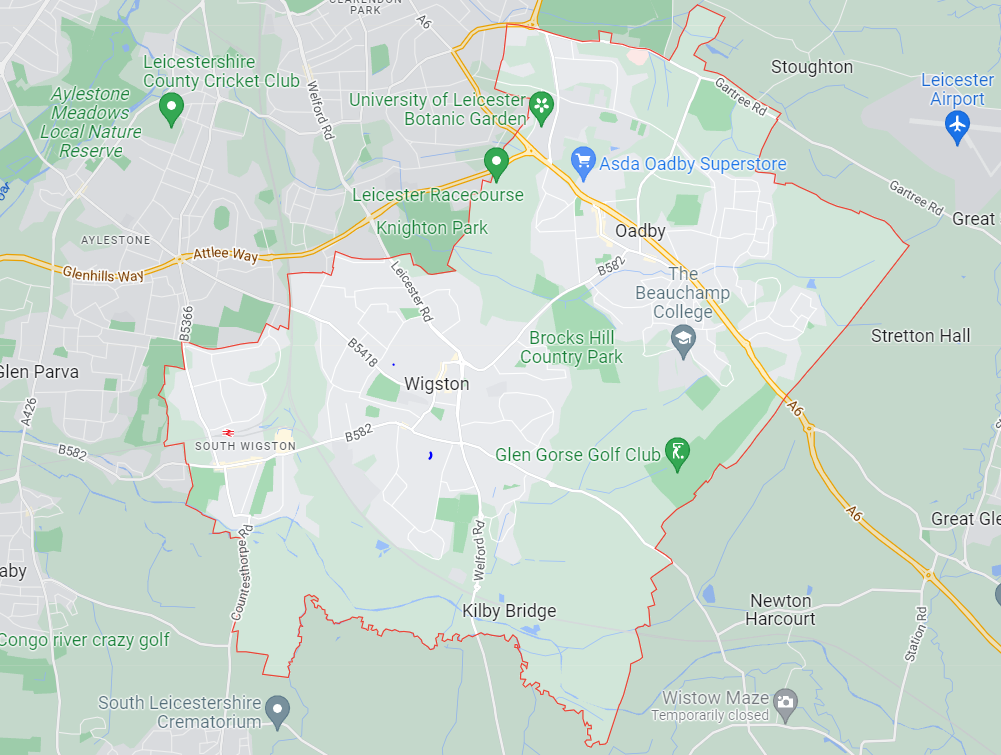 Map 1.1 South Wigston - Passive NO2 Tube Locations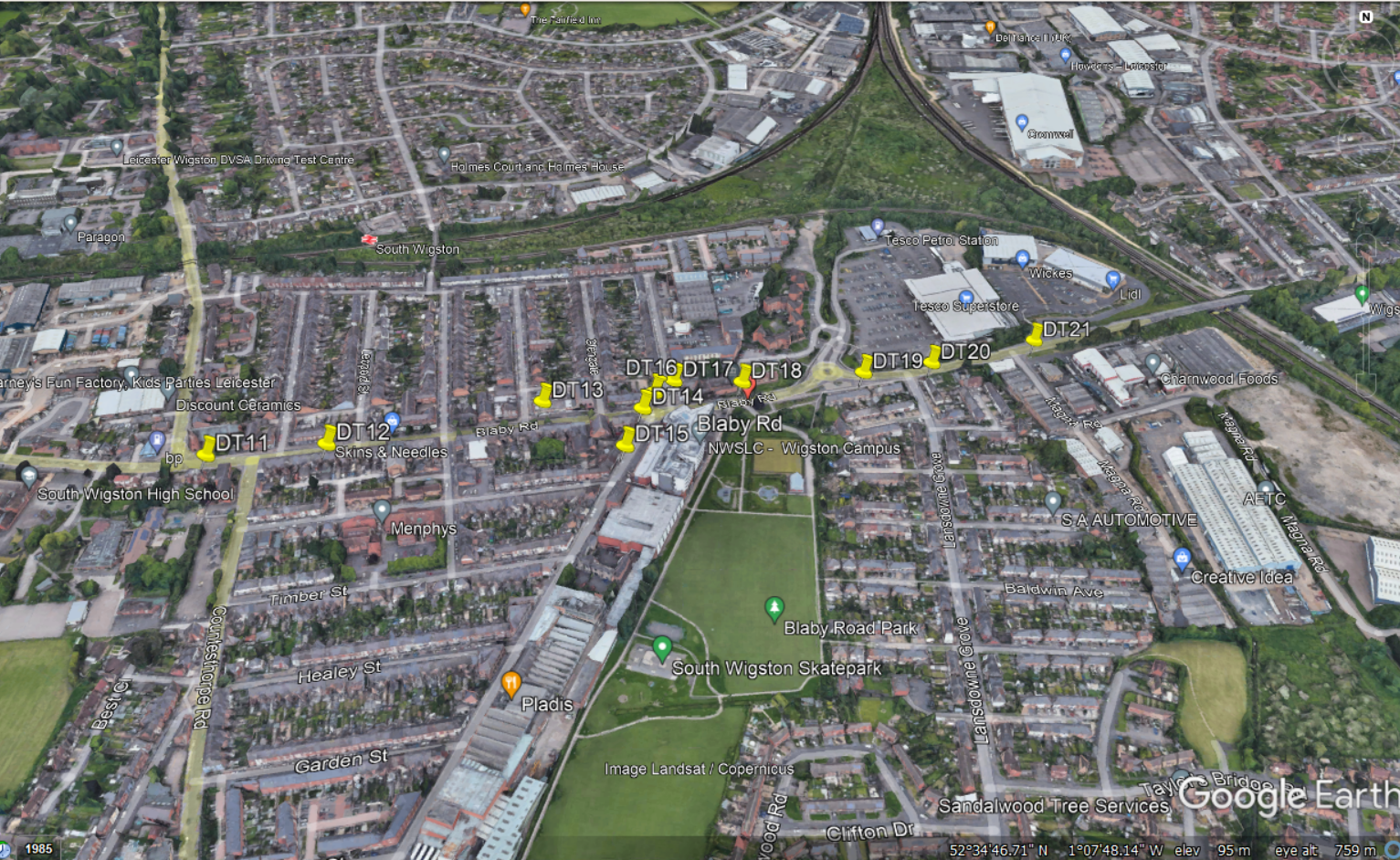 Map 1.2 Aylestone Lane - Shackerdale Road Passive NO2 Diffusion Tube Locations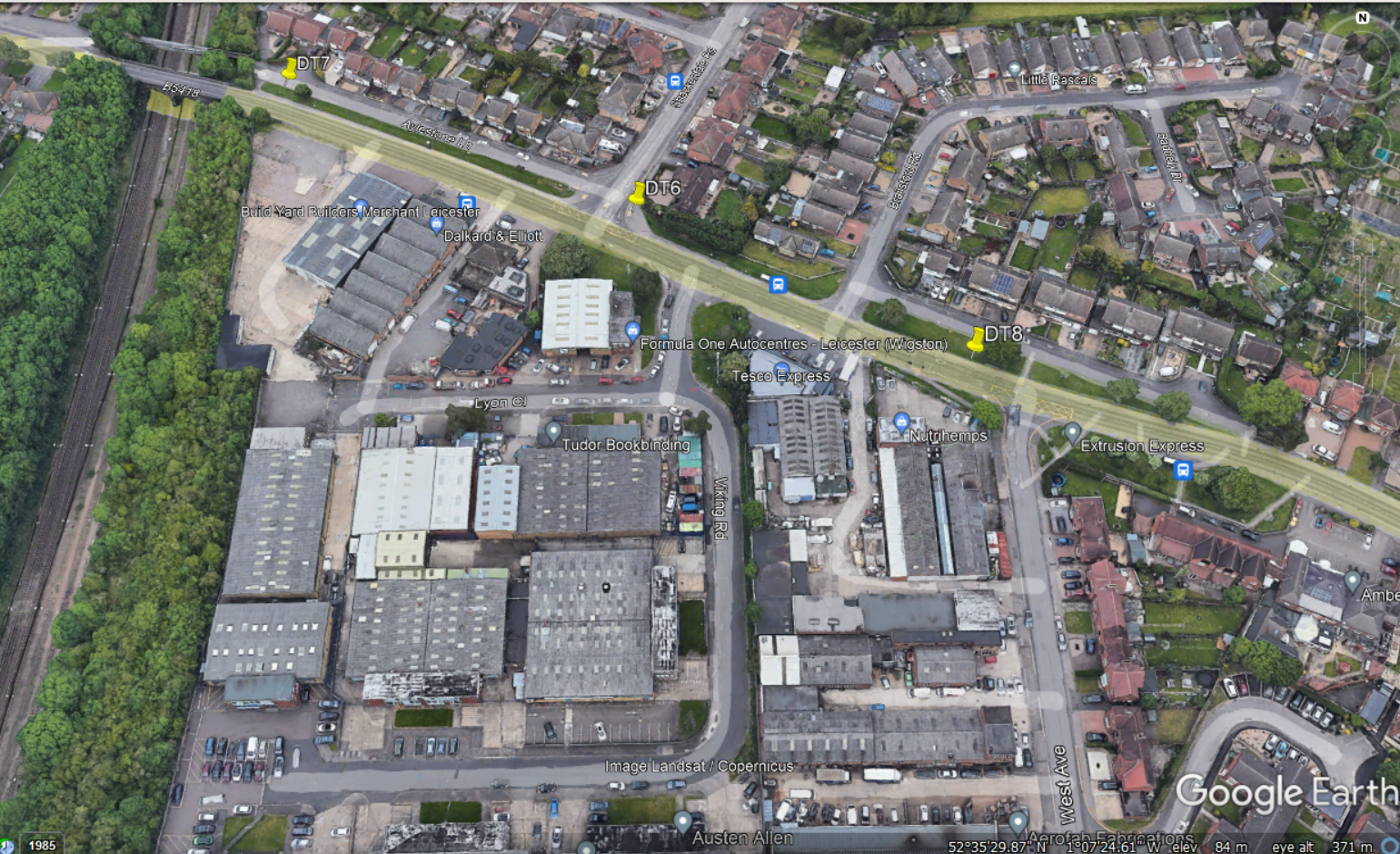 Map 1.3 Leicester Road – Bull Head Street Passive NO2 Diffusion Tube Locations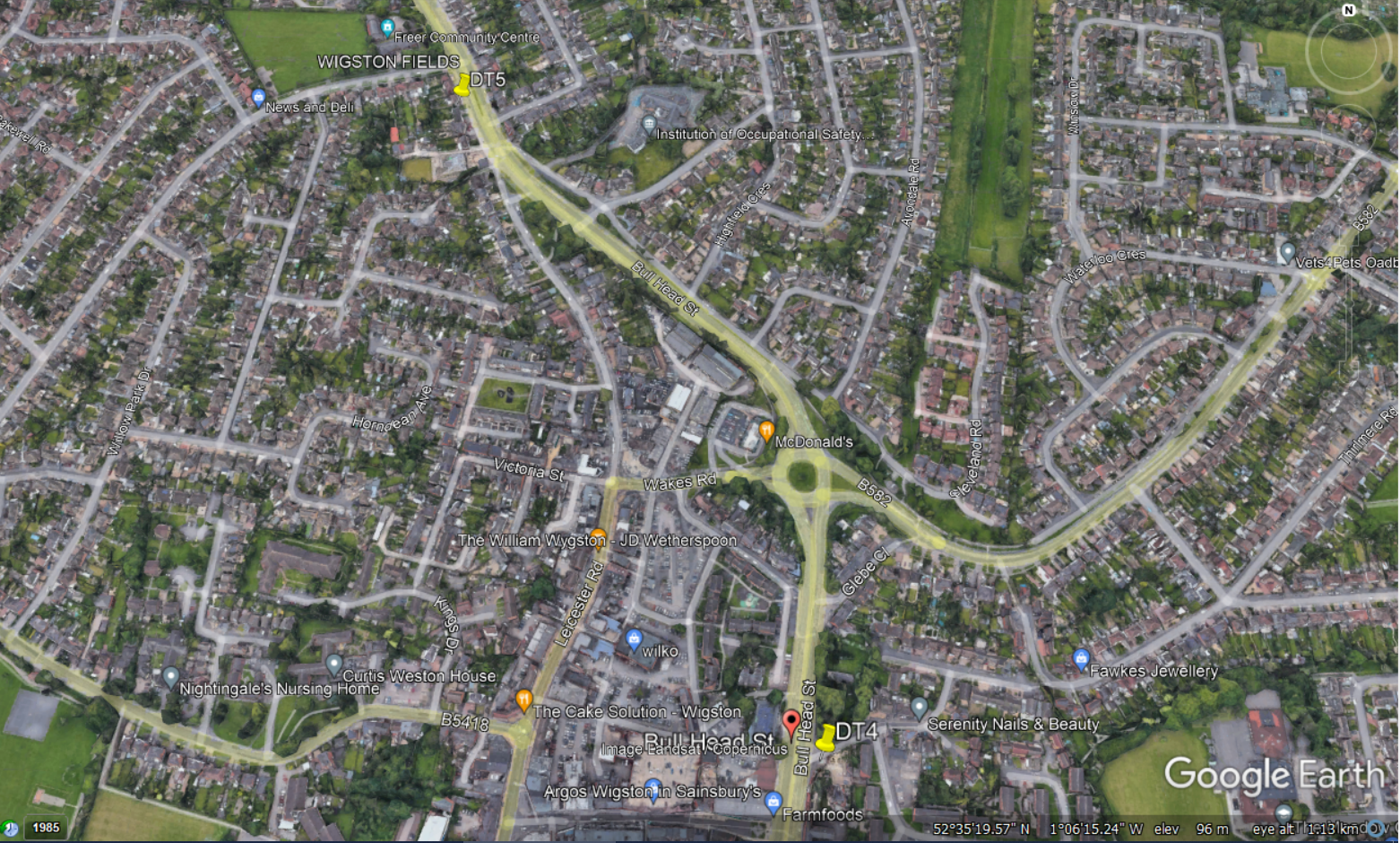 Map 1.4 A6 - Harborough Road Oadby Passive NO2 Diffusion Tube Locations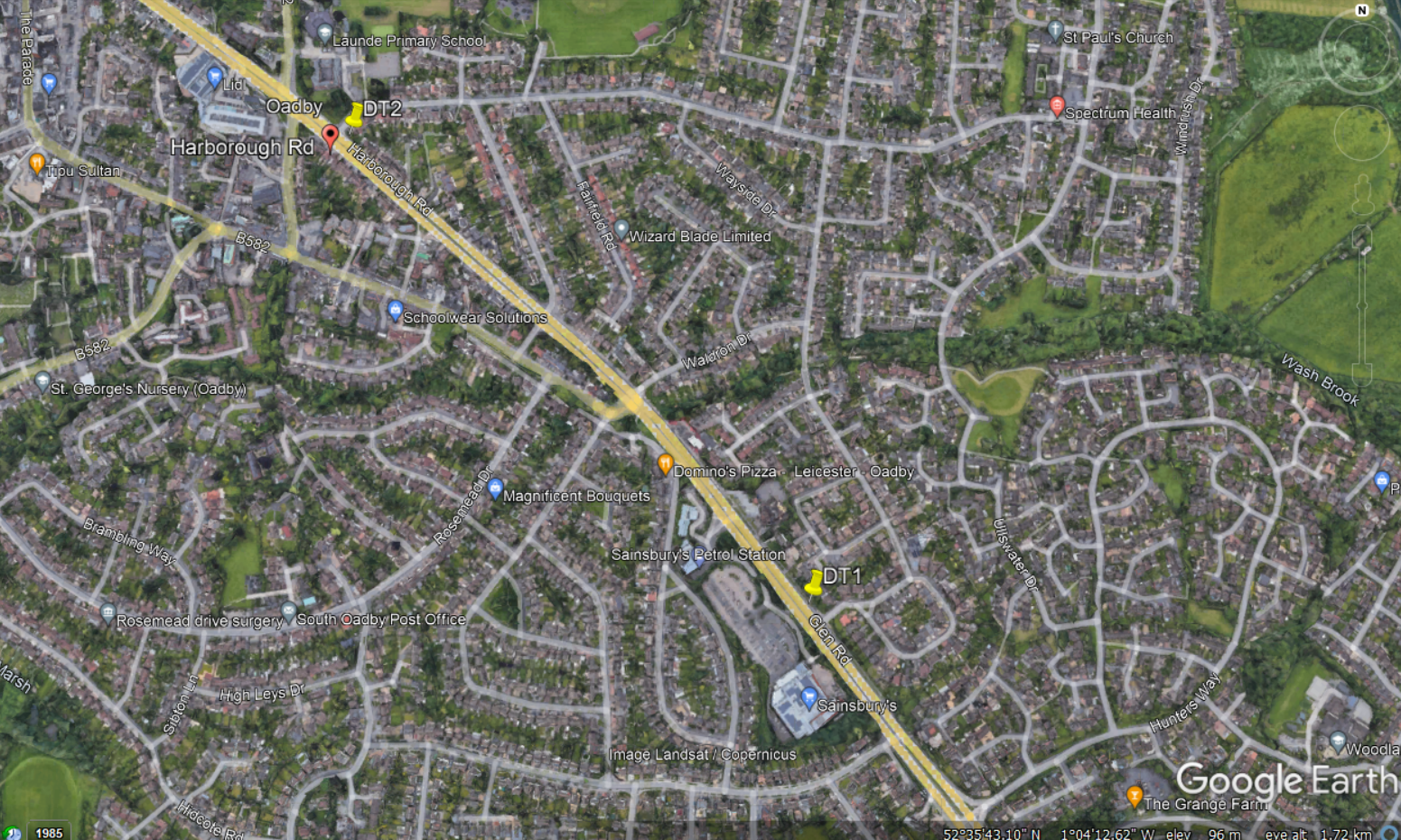 Map 1.5 A6 - Harborough Road Oadby Automatic monitoring location.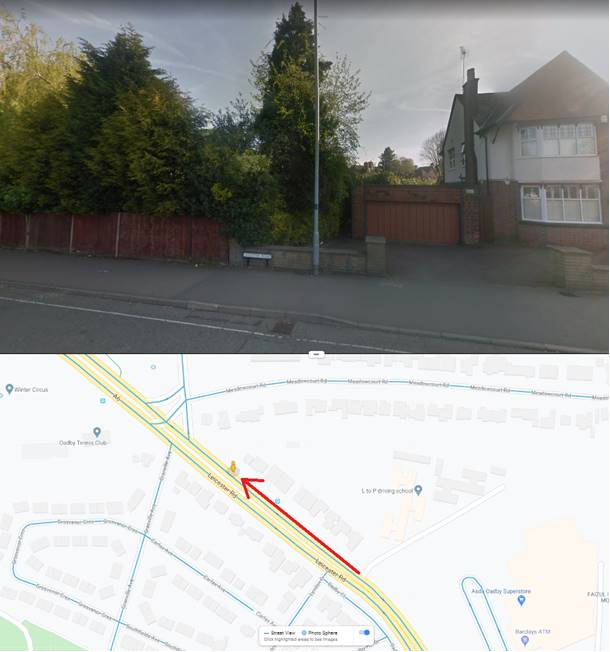 Appendix E: Summary of Air Quality Objectives in EnglandTable E.1 – Air Quality Objectives in EnglandGlossary of TermsReferencesLocal Air Quality Management Technical Guidance LAQM.TG16. April 2021. Published by Defra in partnership with the Scottish Government, Welsh Assembly Government and Department of the Environment Northern Ireland.Local Air Quality Management Policy Guidance LAQM.PG16. May 2016. Published by Defra in partnership with the Scottish Government, Welsh Assembly Government and Department of the Environment Northern Ireland.Leicester City 2011-2026 LTPOadby and Wigston Borough Council (2017), Updating and Screening Assessment 2017.Oadby and Wigston Borough Council (2018), Updating and Screening Assessment 2018.National Diffusion Tube Bias Adjustment Factor Spreadsheet URL http://laqm.defra.gov.uk/bias-adjustment-factors/national-bias.htmlReport used to confirm WASP/AIR PT scheme information on SOCOTEC, URL Address: https://laqm.defra.gov.uk/assets/laqmno2performancedatauptonovember2019v1.pdfSummary of Precision Results for Nitrogen Dioxide Diffusion Tube Collocation Studies, by Laboratory, URL Address: https://laqm.defra.gov.uk/assets/tubeprecision2018version0619finalreduced.pdfOadby and Wigston Borough Council Local Plan 2011 – 2031 (adopted 2019) https://www.oadby-wigston.gov.uk/pages/new_local_plan Health and Air Quality Partnership action plan  https://politics.leics.gov.uk/documents/s155032/Appendix%20-%20Air%20Quality%20Action%20Plan.pdfInformationOadby and Wigston Borough CouncilLocal Authority OfficerJon Wells DepartmentRegulatory Services AddressCouncil Offices,Bushloe House,Station Road,Wigston,Leicestershire,LE18 2DRTelephone0116 2888961E-mailjon.wells@oadby-wigston.gov.ukReport Reference NumberOWBC ASR 2022 DateJuly 2022 Measure No.MeasureCategoryClassificationYear Measure IntroducedEstimated / Actual Completion YearOrganisations InvolvedFunding SourceDefra AQ Grant FundingFunding StatusEstimated Cost of MeasureMeasure StatusReduction in Pollutant / Emission from MeasureKey Performance IndicatorProgress to DateComments / Barriers to Implementation1Agile working Promoting Travel AlternativesWorkplace Travel Planning20202024Local Authority Internal NONot Funded£100k - £500kImplementation1 to 2µg/m3Proportion of mobile workers Implementation phase with office move late 2022/early 2023.  Mobile working roll out from quarter 2 (2022) through to year end Lengthy Timescale2Cycle to work scheme Promoting Travel AlternativesPromotion of cycling20172022Local Authority Internal NONot Funded< £10kCompleted1µg/m3Number of employee participants Ongoing Funding3Blaby Road Project Promoting Travel AlternativesIntensive active travel campaign & infrastructure20222023Local Authority Environmental Health, Local Authority Transport Dept., Public Health, Health Partners, Bus Companies, Schools/Colleges Possible Shared Prosperity Fund, Local Authority NONot Funded£50k - £100kPlanningup to 5µg/m3 NO2 and 1 to 2µg/m3 in PM 2.5 Measured NO2 and particulate concentrations along Blaby Road.  Planning Funding application to be made through Defra grant to improve public awareness and tackle particulate matter 4FLEX D charging points Promoting Low Emission TransportProcuring alternative Refuelling infrastructure to promote Low Emission Vehicles, EV recharging, Gas fuel recharging20202022Leicestershire Consortium Flex - D charging point bid NOFunded£50k - £100kCompleted1µg/m3Number of users Completed in all public car parks 5Taxi Licensing Policy Promoting Low Emission TransportTaxi emission incentives20212025Local Authority Industry NONot Funded< £10kCompleted1µg/m3Number of licensed vehicles with euro 5 and 6 compliant engines Implemented euro 5 compliance.  Euro 6 will follow from 2025 6Work with Planning to ensure health screening assessments are completed for major new developmentsPolicy Guidance and Development ControlAir Quality Planning and Policy Guidance20222023Local AuthorityDeveloper NONot Funded£100k - £500kImplementation5µg/m3Sustainable development Involving Public Health Team to ensure credible approach and maximum benefit arises 7Improving access to air quality data and information Public InformationVia the Internet20222023Local Authority Developer NOPartially Funded£10k - 50kImplementationNot known Raise awareness of local pollution levels Commissioning provider to access data from Zephyr sensor and air quality monitoring station and report on uk air quality 8Targeted campaigns Public InformationOther20222023Local AuthorityLocal AuthorityNONot Funded< £10kImplementationNot known Raise awareness of local pollution levels  Link work in with national initiatives such as Clean Air Day 9Fleet review and assessment Vehicle Fleet EfficiencyVehicle Retrofitting programmes20222027Local Authority, neighbouring Councils, Energy Savings TrustEnergy Savings Trust, Local Authority NONot Funded£100k - £500kImplementationNot yet known Reduction in carbon emissions from fleetEnergy Savings Trust providing a baseline report due quarter 2 (2022/23) to inform future fuel options Site IDSite NameSite TypeX OS Grid Ref (Easting)Y OS Grid Ref (Northing)Pollutants MonitoredIn AQMA?Which AQMA?Monitoring TechniqueDistance to Relevant Exposure (m) (1)Distance to kerb of nearest road (m) (2)Inlet Height (m)437158 Leicester Road, Oadby Roadside461728301159NO2, NO, O3, PM10, PM2.5 & PM1 No Electrochemical sensors and optical particulate counter932.5Diffusion Tube IDSite NameSite TypeX OS Grid Ref (Easting)Y OS Grid Ref (Northing)Pollutants MonitoredIn AQMA? Which AQMA?Distance to Relevant Exposure (m) (1)Distance to kerb of nearest road (m) (2)Tube Co-located with a Continuous Analyser?Tube Height (m)DT1 Glen Rd, A6Kerbside463208299913NO2No5.012.5No2.2DT2Uplands Rd/Junction A6Kerbside462590300513NO2No7.112.7No     2.3DT3Victoria CourtKerbside461856301027NO2No0.814.0No2.2DT4Church Nook/Bullhead StKerbside460881299075NO2No8.825.0No2.2DT5Leicester Rd, WigstonKerbside460541299722NO2No 2.94.0No2.3DT6Shackerdale Rd/ Aylestone LnKerbside459448299747NO2No3.913.4No2.2DT7259 Aylestone RoadKerbside459329299796NO2No2.620.0No2.3DT8225  Aylestone Lane/West AveKerbside459466299690NO2No5.717.6No2.2DT9Dorset Avenue/Saffron RoadKerbside458297299426NO2No40.01.0No2.4DT10Tigers Lane/Saffron RoadKerbside458454298789NO2No30.00.5No2.4DT11Vicarage Blaby RoadKerbside458625298308NO2No1.68.3No2.2DT1245 Blaby RoadKerbside458778298335NO2No0.63.7No2.2DT1350A Blaby RoadKerbside458912298371NO2No0.75.6No2.3DT144 Canal StreetKerbside458979298314NO2No1.00.5No2.5DT1511 Canal StreetKerbside458979298314NO2No0.71.6No2.2DT16Canal St/Station StreetKerbside459012298376NO2No0.73.8No2.2DT174 Station StreetKerbside459015298407NO2No0.49.6No2.4DT18Health Centre Blaby RoadKerbside459065298400NO2No3.16.6No2.2DT19141 Blaby RoadKerbside459163298414NO2No12.916.8No2.2DT202 Lansdowne GroveKerbside459248298438NO2No2.19.8No2.3DT21Magna Rd/Station RdKerbside459337298464NO2No1.77.4No2.4Site IDX OS Grid Ref (Easting)Y OS Grid Ref (Northing)Site TypeValid Data Capture for Monitoring Period (%) (1)Valid Data Capture 2021 (%) (2)20172018201920202021437461728301159Roadside99.1687.0822.5524.17Diffusion Tube IDX OS Grid Ref (Easting)Y OS Grid Ref (Northing)Site TypeValid Data Capture for Monitoring Period (%) (1)Valid Data Capture 2021 (%) (2)20172018201920202021DT1463208299913Kerbside100100.031.727.426.019.822.7DT2462590300513Kerbside100100.034.127.727.621.923.7DT3461856301027Kerbside100100.044.637.134.027.530.3DT4460881299075Kerbside100100.025.522.123.419.821.0DT5460541299722Kerbside100100.027.125.025.519.321.2DT6459448299747Kerbside100100.033.228.831.023.825.4DT7459329299796Kerbside100100.027.725.627.121.822.7DT8459566299690Kerbside100100.032.027.928.422.923.4DT9458297299426Kerbside100100.026.824.224.019.122.5DT10458454298789Kerbside100100.019.821.321.415.920.4DT11458625298308Kerbside100100.033.333.731.223.327.7DT12458778298335Kerbside100100.034.629.431.524.828.8DT13458912298371Kerbside100100.026.726.728.521.424.8DT14458998298371Kerbside100100.026.328.129.721.426.6DT15458979298314Kerbside10092.323.722.022.818.720.7DT16459012298376Kerbside100100.036.834.435.229.537.5DT17459015298407Kerbside100100.027.024.424.620.321.6DT18459062298400Kerbside100100.030.026.527.323.727.9DT19459163298414Kerbside100100.020.921.020.217.318.1DT20459248298438Kerbside100100.026.225.022.421.724.3DT21459337298464Kerbside100100.025.125.222.918.320.4Site IDX OS Grid Ref (Easting)Y OS Grid Ref (Northing)Site TypeValid Data Capture for Monitoring Period (%) (1)Valid Data Capture 2021 (%) (2)20172018201920202021437461728301159Roadside87.0899.5713.1414.04Site IDX OS Grid Ref (Easting)Y OS Grid Ref (Northing)Site TypeValid Data Capture for Monitoring Period (%) (1)Valid Data Capture 2021 (%) (2)20172018201920202021437461728301159Roadside87.0899.5700Site IDX OS Grid Ref (Easting)Y OS Grid Ref (Northing)Site TypeValid Data Capture for Monitoring Period (%) (1)Valid Data Capture 2021 (%) (2)20172018201920202021437461728301159Roadside87.0899.5710.3111.28DT IDX OS Grid Ref (Easting)Y OS Grid Ref (Northing)JanFebMarAprMayJunJulAugSepOctNovDecAnnual Mean: Raw DataAnnual Mean: Annualised and Bias Adjusted (0.78)Annual Mean: Distance Corrected to Nearest ExposureCommentDT146320829991333.829.231.826.026.026.923.024.827.731.829.838.229.122.7DT246259030051342.325.333.322.722.728.826.819.430.034.835.742.330.323.7DT346185630102754.736.545.729.629.638.232.730.634.448.042.144.838.930.3DT446088129907531.725.831.318.918.917.623.620.124.830.733.347.027.021.0DT546054129972236.129.229.624.924.920.018.221.723.631.328.838.427.221.2DT645944829974741.633.733.026.826.831.728.332.326.037.637.435.432.625.4DT745932929979642.128.330.424.224.226.522.922.523.031.933.938.629.022.7DT845956629969040.228.230.824.924.928.623.825.121.935.234.442.130.023.4DT945829729942632.222.028.824.924.925.428.326.528.132.630.940.928.822.5DT1045845429878934.531.224.228.828.823.021.420.522.527.722.728.826.220.4DT1145862529830845.431.340.638.738.732.732.731.137.033.526.238.135.527.7DT1245877829833543.937.637.830.730.734.631.730.730.944.141.848.136.928.8DT1345891229837137.728.732.532.732.728.827.524.224.839.534.637.631.824.8DT1445899829837139.535.235.631.031.033.429.128.832.038.733.441.034.126.6DT1545897929831426.624.928.428.828..826.322.321.026.429.427.929.426.520.7DT1645901229837653.341.747.551.351.345.044.243.449.550.344.754.748.137.530.4DT1745901529840737.727.931.424.224.225.622.822.121.032.730.631.827.721.6DT1845906229840053.433.541.726.626.633.329.131.629.339.238.147.335.827.9DT1945916329841432.024.225.122.522.519.219.616.323.123.420.529.823.218.1DT2045924829843838.230.031.835.335.323.029.126.837.833.330.223.431.224.3DT2145933729846436.726.622.326.226.222.419.920.126.827.020.738.326.120.4AIR PT Round AIR PT AR024 AIR PT AR025 AIR PT AR027 AIR PT AR028 AIR PT AR030 AIR PT AR031 AIR PT AR033 AIR PT AR034 Round conducted in the period January – February 2018 April – May 2018 July – August 2018 September – October 2018 January – February 2019 April – May 2019 July – August 2019 September – November 2019 SOCOTEC 100 % [1] 100 % [1] 100 % [1] 100 % [1] 87.5 % [1] 100 % [1] 100 % [1] 100 % [1] Monitoring YearLocal or NationalIf National, Version of National SpreadsheetAdjustment Factor2021National 06/220.782020National05/210.772019National09/200.762018National06/190.772017National09/180.77Site IDDistance (m): Monitoring Site to KerbDistance (m): Receptor to KerbMonitored Concentration (Annualised and Bias AdjustedBackground ConcentrationConcentration Predicted at ReceptorCommentsDT160.84.637.516.530.4PollutantAir Quality Objective: ConcentrationAir Quality Objective: Measured asNitrogen Dioxide (NO2)200µg/m3 not to be exceeded more than 18 times a year1-hour meanNitrogen Dioxide (NO2)40µg/m3Annual meanParticulate Matter (PM10)50µg/m3, not to be exceeded more than 35 times a year24-hour meanParticulate Matter (PM10)40µg/m3Annual meanSulphur Dioxide (SO2)350µg/m3, not to be exceeded more than 24 times a year1-hour meanSulphur Dioxide (SO2)125µg/m3, not to be exceeded more than 3 times a year24-hour meanSulphur Dioxide (SO2)266µg/m3, not to be exceeded more than 35 times a year15-minute meanAbbreviationDescriptionAQAPAir Quality Action Plan - A detailed description of measures, outcomes, achievement dates and implementation methods, showing how the local authority intends to achieve air quality limit values’AQMAAir Quality Management Area – An area where air pollutant concentrations exceed / are likely to exceed the relevant air quality objectives. AQMAs are declared for specific pollutants and objectivesASRAnnual Status ReportDefraDepartment for Environment, Food and Rural AffairsDMRBDesign Manual for Roads and Bridges – Air quality screening tool produced by National HighwaysEUEuropean UnionFDMSFilter Dynamics Measurement SystemLAQMLocal Air Quality ManagementNO2Nitrogen DioxideNOxNitrogen OxidesPM10Airborne particulate matter with an aerodynamic diameter of 10µm or lessPM2.5Airborne particulate matter with an aerodynamic diameter of 2.5µm or lessQA/QCQuality Assurance and Quality ControlSO2Sulphur Dioxide